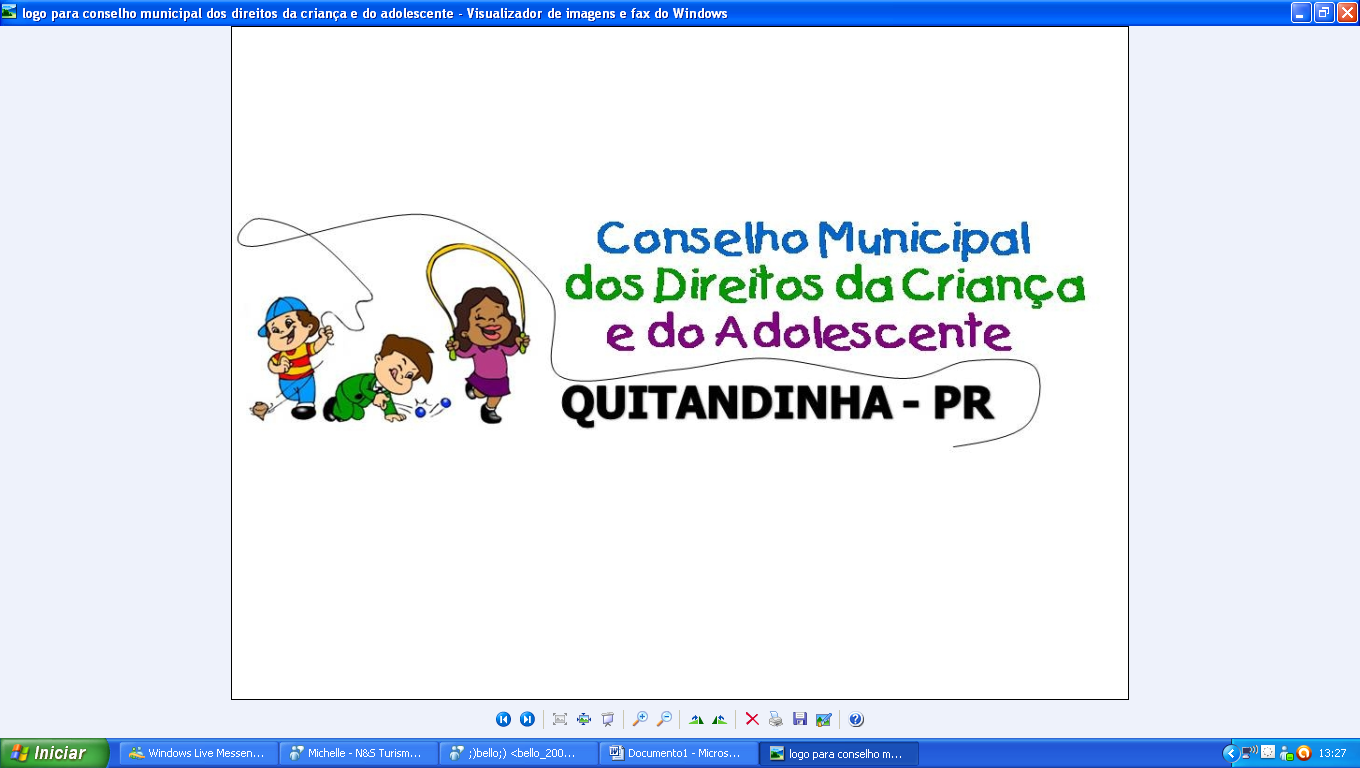 RESOLUÇÃO Nº 007/2023 – CMDCADispõe sobre o edital 01 para Eleição Unificada para Conselheiros Tutelares do Município de Quitandinha, para o quadriênio 2024/2028, e dá outras “providências”.O Conselho Municipal dos Direitos da Criança e do Adolescente do Município de Quitandinha - PR, no uso de suas atribuições legais que lhe confere a lei Municipal nº 382/97, de 19/05/1997. Ata 10 – Extraordinária 28/03/2023.Considerando a realização, no ano em curso, da Eleição Unificada para os Conselheiros Tutelares, a nível nacional;Considerando a necessidade de se dar início ao processo eletivo para o Conselho Tutelar da cidade de Quitandinha - PR, Gestão 2024/2028;RESOLVE:Art. 1º- Aprovar o edital 01 para processo eletivo para a escolha dos membros do Conselho Tutelar.Art. 2º - Esta Resolução entrará em vigor na data de sua publicação. Quitandinha, 28 de março de 2023.________________________Evandro Cesar Ludwig  Presidente do Conselho Municipal de Direitos da Criança e do AdolescenteCMDCA.